Учитель – логопед рекомендует.Автоматизация звука [ Л ]Подготовила учитель – логопед Бреславец О.Я.Назови - половину какого предмета ты видишь. Следи за правильным произношением звука [ Л ]. 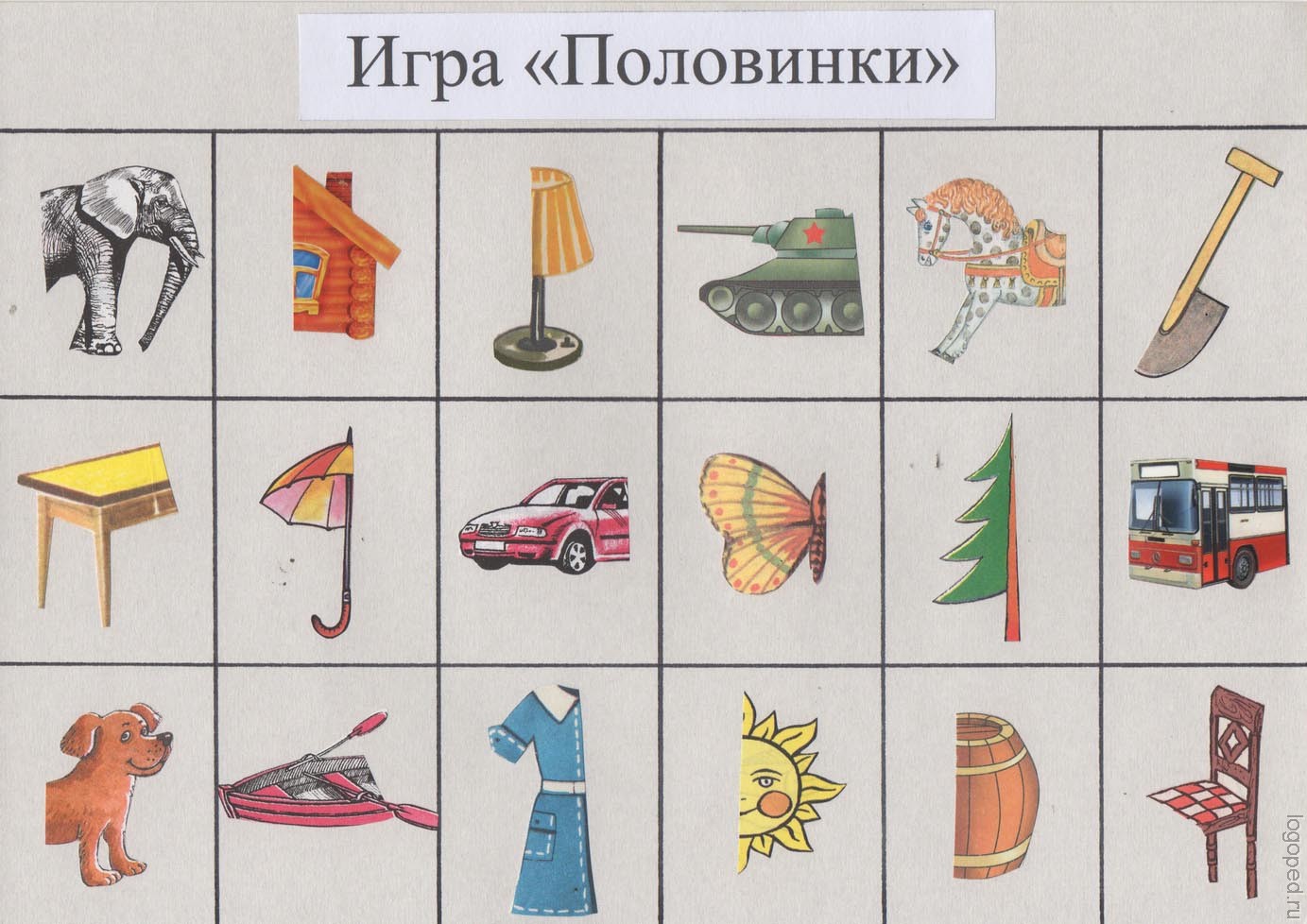 Ответь на вопрос по картинкам «Что делала Мила?»  полным предложением. Следи за правилльным произношением звука [Л].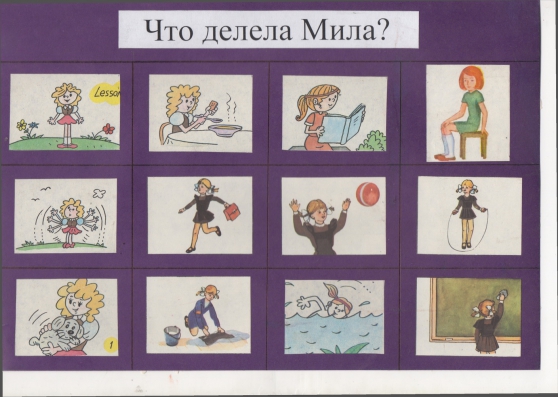 1. Повторить артикуляционные упражнения.2. Работа со звуком [л] в интервокальной позиции. а – Л – а              о – Л – а              у – Л – а               ы – Л – ы  а – Л – у              о – Л – о             у – Л – о               ы – Л – о а – Л – о              о – Л – у             у – Л – у               ы – Л - у     а – Л – ы             о – Л – ы             у – Л – ы              ы – Л – ы    3. Развитие фонематического восприятия.а)  Вклеить в тетрадь предметные картинки, в названиях который звук [л] стоит в середине слова (не меньше трёх картинок).б) Игра «Поймай слог», «Хлопни в ладоши» Ребенок должен хлопнуть в ладоши, услышав слог оло. Взрослый произносит слоги ала, улу, оло, эло, оло, и т.д.  То же самое со слогами: ала, улу, ылы, элэ.4. 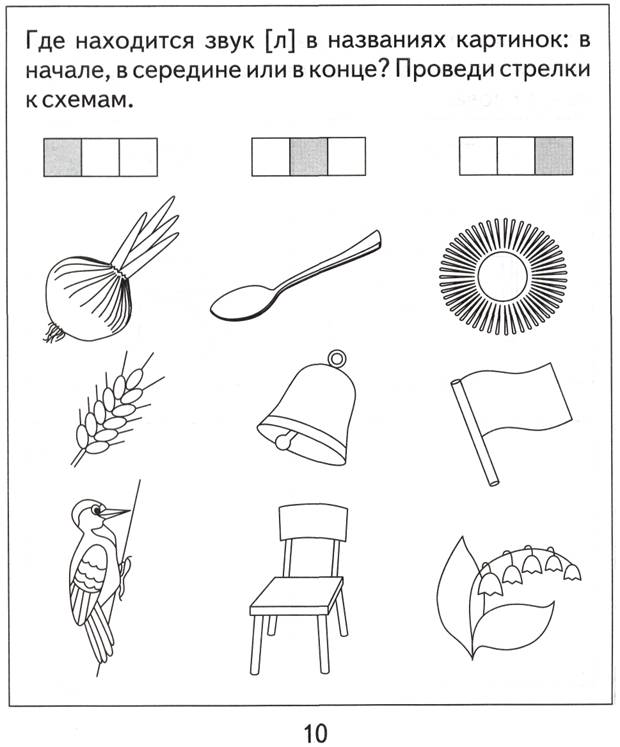 5. Выучить стихотворение Белка ловко поскакала.Спелый желудь увидала.Положила на зубок.Спелый желудь щелкнул – щелк!